1Label these circuit symbols: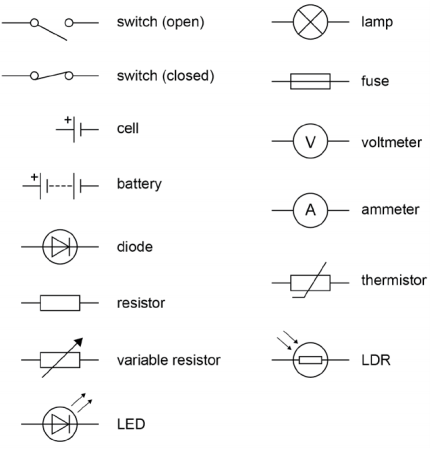 2Draw a series circuit containing a cell and a bulb.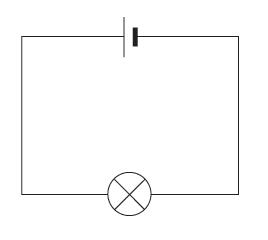 3Draw a parallel circuit containing a cell and two bulbs.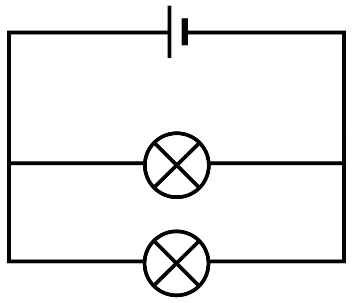 4What is needed for electrical charge to flow through a closed circuit?A source of potential difference.5What is electric current?The rate of flow of electrical charge.6In most circuits, what is the charge that flows to carry the current.Electrons7What is the word equation for flow of charge?charge flow = current x time8What is the symbol equation for flow of charge?Q = I t9What is the unit of charge?Coulombs, C10What is the unit of current?Amperes, A11At any point in a single closed loop, the current…is the same.12The current through any component depends on…the resistance (R) of the component and the potential difference (V) across it.13What is the definition of resistance?The amount that a component or circuit opposes the flow of current.14What is the unit of resistance?Ohms, Ω15What is the alternative term for potential difference, that means the same thing?Voltage16What is the word equation for potential difference?potential difference = current x resistance17What is the symbol equation for potential difference?V = I R18What is the unit of potential difference?Volts, V19What is a series circuit?A circuit where all of the components are connected in one loop.20What is a parallel circuit?A circuit where there is more than one loop of components.21What piece of equipment is used to measure current?Ammeter22How should it be connected into a circuit?In series23What piece of equipment is used to measure potential difference?Voltmeter24How should it be connected into a circuit?In parallel with the component that you are measuring the potential difference across.25In the required practical on measuring resistance, what is the dependent variable?Resistance26For some resistors, the resistance always remains constant. In others, it can change as…the current changes.27At a constant temperature, the current through an ohmic conductor is…directly proportional to the potential difference across the resistor.28What does the I-V graph for an ohmic conductor look like?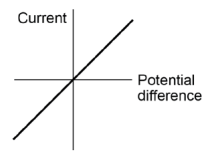 29What does it mean that a component is "ohmic"?Resistance remains constant as current changes.30What happens to the resistance of a filament lamp as temperature of the filament increases?It increases.31What does the I-V graph for a filament lamp look like?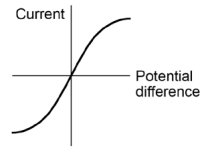 32Describe the current flow through a diode.It can only flow in one direction. There is a very high resistance in the reverse direction.33What does the I-V graph for a diode look like?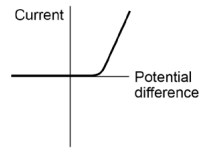 34What is a thermistor?A resistor that decreases its resistance as temperature increases.35When would a thermistor be useful?Thermostats – to make things change with temperature36What is an LDR?A Light Dependent Resistor decreases its resistance as light intensity increases.37When would an LDR be useful?Light sensors - to switch on lights when it gets dark38To measure the resistance of a component, what measurements should be made?Measurements of the current through the component and the potential difference across it.39Draw a circuit to show how the resistance of a resistor could be measured?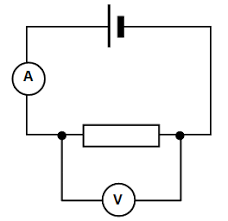 40In the required practical on investigating I-V characteristics of components, what is the independent variable?The component that is being measured.41In a series circuit, what can be said about the current, potential difference and resistance?The current is the same through each component. The total potential difference of the power supply is shared between the components. The total resistance is the sum of the individual resistances.42What is the equation for the total resistance of a series circuit?Rtot = R1 + R2 …43In the branches of a parallel circuit, what can be said about the current, potential difference and resistance?The total current splits between the "branches" of the parallel circuit. The potential difference across each branch is the same. The total resistance of two resistors in parallel is less than the resistance of the lowest of the resistors.44Why does adding resistors in parallel decrease the total resistance?There are more routes for electrons to take between the branches, so it is easier for current to flow.45What is DC?Direct Current (DC) is when current always flows in one direction. It is the current found in circuits powered by a cell or battery.46What is AC?Alternating Current (AC) is when the direction of current flow rapidly changes, giving an alternating potential difference. It is how mains electricity is supplied in the UK.47What the frequency of the AC domestic electricity supply in the UK?50 Hz48What is the potential difference of the domestic electricity supply in the UK?230 V49How many wire-cores make up the wire of most electrical appliances?350Why is each wire wrapped in a plastic coating?As a safety feature. The plastic acts as an insulator from the electricity in case anyone were to touch it. The colours also indicate which wire is inside it.51What does the colour coding on each wire identify it as?Brown - live wire. Blue - neutral wire. Green and yellow stripes - earth wire.52What does the live wire do, and what is its potential difference?It carries the alternating potential difference from the power supply. The potential difference between the live wire and earth is around 230 V.53What does the neutral wire do, and what is its potential difference?It completes the circuit, and is close to earth potential (0 V).54What does the earth wire do, and what is its potential difference?It is a safety wire to stop the casing of the appliance from becoming live, so is at 0 V and only carries a current if there is a fault.55When is a live wire dangerous?They are always dangerous when a current is flowing, but it may still be dangerous even if a switch is open.56Why would it be dangerous to provide a connection between the live wire and the earth wire?It could cause a spark.57What is the power transfer in a circuit related to?The potential difference across the circuit, the current through it and the energy changes over time.58What two word equations relate power, potential difference, current and resistance?power = potential difference x currentpower = (current)2 x resistance59What two symbol equations relate power, potential difference, current and resistance?P = V I P = I2 R60What is the unit of power?Watts, W61What does the amount of energy an appliance transfers depend on?The power of the appliance and how long it is switched on for.62What does work have to do with electric circuits?Work is done when charge flows in a circuit.63What two word equations relate energy transferred, power, time, charge and potential difference?energy transferred = power x timeenergy transferred = charge x potential difference64What two symbol equations relate these quantities?E = P tE = Q V65What are the units of energy?Joules, J66What is the National Grid?The National Grid is a system of cables and transformers linking power stations to consumers.67What is a transformer?A device which alters the potential difference and current of electricity in the cables.68What does a step-up transformer do?They are used to increase the potential difference from the power station to the transmission cables to reduce energy loss in transportation.69What does a step-down transformer do?They are used to decrease, to a much lower value, the potential difference for safe domestic use.70Why is static electricity called "static"?It is related to "static" (or still) electrons which build up on materials.71What type of charge do electrons have?Negative charge72How is static electricity produced?When certain insulating materials are rubbed against each other they become charged. Negatively charged electrons are rubbed off one material and on to the other. The material that gains electrons becomes negatively charged. The material that loses electrons is left with an equal positive charge.73What happens when electrically charged objects are brought close together?When two electrically charged objects are brought close together they exert a force on each other.74What happens to two objects with the same type of charge?They repel each other.75What happens to two objects with different types of charge?They are attracted to each other.76What is an electric field?A charged object creates an electric field around itself, which is strongest close to the object. The further away from the charged object, the weaker the field.77What happens if another charged object is placed in the field?A second charged object placed in the field experiences a force. The force gets stronger as the distance between the objects decreases.78What does the electric field pattern look like for a positive charge near a negative charge?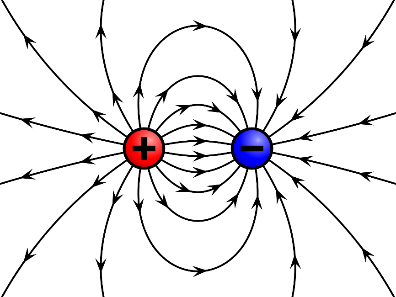 